Multiplicación de polinomios 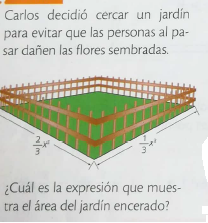 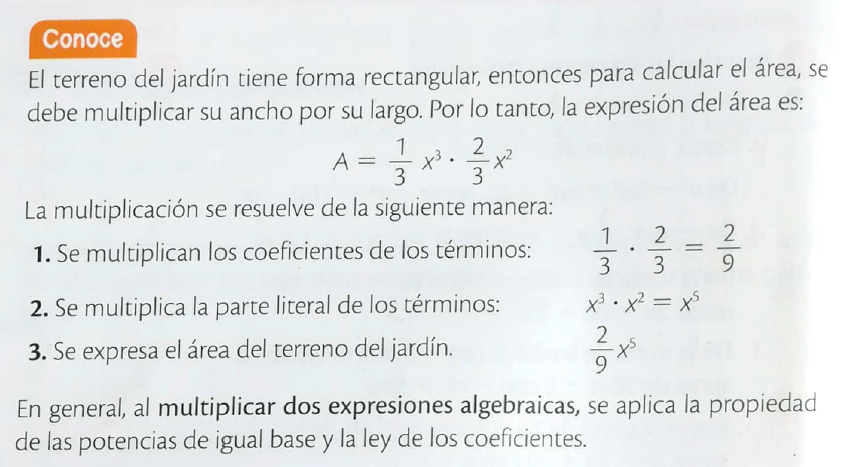     x5 es el área  del jardín, resultado final. 